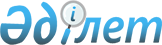 Жақсы ауданының пайдаланылмайтын ауыл шаруашылығы мақсатындағы жерлерге бірыңғай жер салығының мөлшерлемелерін жоғарылату туралы
					
			Күшін жойған
			
			
		
					Ақмола облысы Жақсы аудандық мәслихатының 2015 жылғы 20 тамыздағы № 5С-42-3 шешімі. Ақмола облысының Әділет департаментінде 2015 жылғы 17 қыркүйекте № 4977 болып тіркелді. Күші жойылды - Ақмола облысы Жақсы аудандық мәслихатының 2016 жылғы 26 сәуірдегі № 6С-2-7 шешімімен      Ескерту. Күші жойылды - Ақмола облысы Жақсы аудандық мәслихатының 26.04.2016 № 6С-2-7 (қол қойылған күннен бастап күшіне енеді) шешімімен.

      РҚАО-ның ескертпесі.

      Құжаттың мәтінінде түпнұсқаның пунктуациясы мен орфографиясы сақталған.

       Қазақстан Республикасының 2008 жылғы 10 желтоқсандағы "Салық және бюджетке төленетін басқа да міндетті төлемдер туралы (Салық кодексі)" кодексінің 444 бабына, Қазақстан Республикасының 2001 жылғы 23 қаңтардағы "Қазақстан Республикасындағы жергілікті мемлекеттік басқару және өзін-өзі басқару туралы" Заңының 6 бабына сәйкес, Жақсы аудандық мәслихаты ШЕШІМ ЕТТІ:

      1. Жақсы ауданының Қазақстан Республикасының жер заңнамасына сәйкес пайдаланылмайтын ауыл шаруашылығы мақсатындағы жерлерге бірыңғай жер салығының мөлшерлемелері он есеге жоғарылатылсын.

      2. Осы шешім Ақмола облысының Әділет департаментінде мемлекеттік тіркелген күннен бастап күшіне енеді және ресми жарияланған күннен бастап қолданысқа енгізіледі.



      КЕЛІСІЛГЕН



      "20" 08 2015 жыл



      "20" 08 2015 жыл


					© 2012. Қазақстан Республикасы Әділет министрлігінің «Қазақстан Республикасының Заңнама және құқықтық ақпарат институты» ШЖҚ РМК
				
      Жақсы аудандық
мәслихатының сессия
төрайымы

Е.Алешина

      Жақсы аудандық
мәслихатының хатшысы

Б.Жанәділов

      Жақсы ауданының әкімі

Қ.Сүіндіков

      Қазақстан Республикасы
Қаржы Министрілігі
Мемлекеттік кірістер
комитеті Ақмола облысы
бойынша Мемлекеттік
кірістер департаменті
Жақсы ауданы бойынша
мемлекеттік кірістер
басқармасының басшысы

Т.Коваленко
